Ahoj páťáci,dnes byla výuka bohužel ovlivněna výpadky zvuku a nejsem si jist, zda všichni všemu rozuměli. Proto ještě píši.V  průběhu  týdne  si  prosím  ještě  jednou  přečtěte učebnici  na  str. 18 – 21    a koukněte na videa Dějiny udatného českého národa (Věk páry, Národní obrození, Revoluce 1848, Národní divadlo a Vznik Rakouska-Uherska)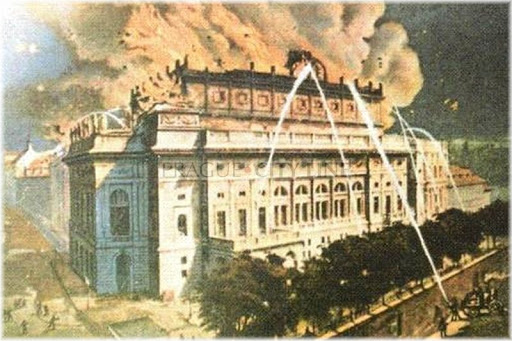  a dokončete dnešní pracovní list. V Google Classroom máte v učebně vloženou přílohu František Josef I, která vám s dokončením  pracovního listu pomůže. Nemusíte si nic tisknout, v pátek vám vše pošlu a příští týden to ještě jednou probereme.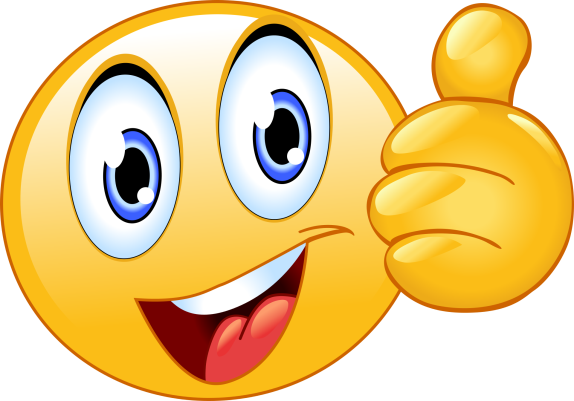 Přeji pěkný týden.Jan Špička